Use the timeline below to answer the questions.Reading a TimelineName:Answers	Lewis and Clark’s Expedition1.1803Louisiana Purchase Jul 18031804Lewis and Clark’s expedition begins May 1804Sacagawea has a baby boy, Jean BaptisteFeb 18051805	1806Lewis and Clark see a grizzly bear for the first time Aug 1805Blackfeet Indians try to steal some riflesJul 180618072.     	3.4.5.6.     	7.Which happened earlier?	A. Indians try to steal rifles	or	B. Lewis and Clark see a grizzly bear	 	What year was the Louisiana Purchase?	 	How many years did Lewis and Clark’s expedition take?	 	What year did Sacagawea have her child?	 	08.9.10.Use line on worksheetUse line on worksheetWhat is the span (number of years shown) of this timeline?	 	What year did Lewis and Clark meet Charbonneau?	 	What year did Lewis and Clark return home?	 	In September of 1804 Lewis and Clark saw a prairie dog. Could you put this event on the timeline above? ( Yes / No )What event happened in Nov 1805?	 	What is this timeline about?	 	1-10    90   80   70   60   50   40   30   20   10     0Social Studies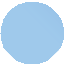 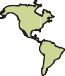 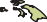 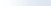 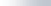 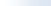 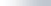 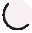 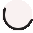 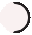 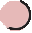 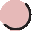 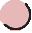 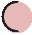 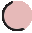 Placing Events on a Timeline	Name: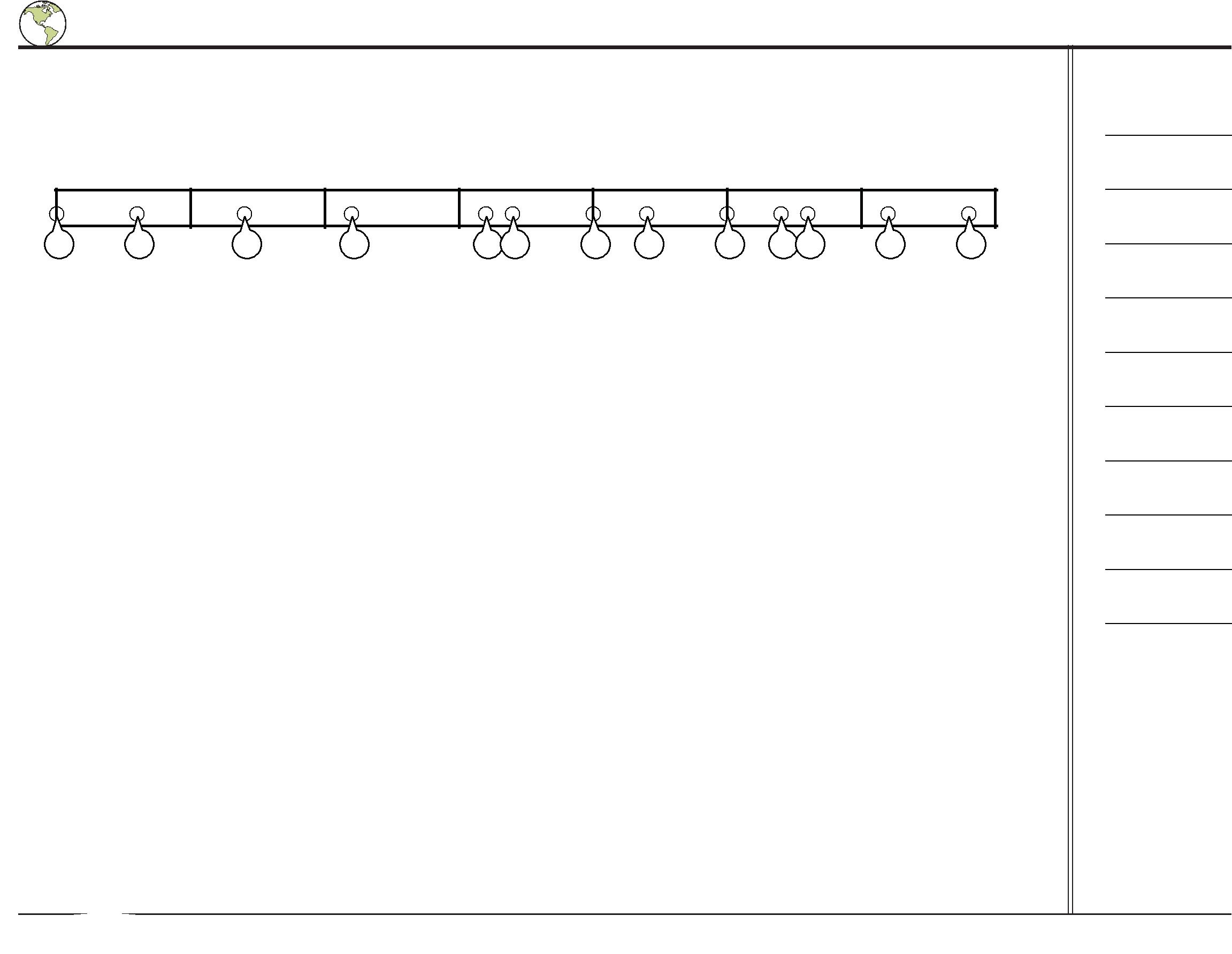 Determine which letter best represents the location the event should occur on the timeline. Not all letters will be used.Early Milestones in CinemaHarvey Wilcox's wife, Daeida, names her ranch in California, 'Hollywood'. (1886) \‘The Great Train Robbery' is one of the first western films. It is 12 minutes long. (1903) The first video camera is created by Etienne Marey. It takes 12 images per second. (1882) The first motion picture is projected onto a screen for paying audiences (An 8 minute boxing match) . (1895) The Limelight Department becomes one of the first feature film studios. (1892) Special effects are introduced by Georges Méliès in the film, 'Le Voyage Dans La Lune'. (1902) Answers1.2.3.4.5.6.7.8.9.10.The first camera is introduced by 'The Eastman Kodak Company'. It costs $1. (1900) British Photograph Eaweard Muybridge takes multiple photographs in sequence creating the first video. (1878) \‘Humorous Phases of Funny Faces' is one of the earliest animated films. (1906) 35 mm width film becomes the standard for motion pictures. (1897) 18751880188518901895190019051910ABC DE  FG         HIJ  KLMSocial Studies1-109080706050403020100Social Studies